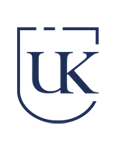    Rada Naukowa Dyscypliny Nauk o Zdrowiu		      Uniwersytet Kaliskiim. Prezydenta Stanisława WojciechowskiegoZ A W I A D O M I E N I E O PUBLICZNEJ OBRONIE ROZPRAWY DOKTORSKIEJPRZEWODNICZĄCY I RADA NAUKOWA DYSCYPLINY NAUK O ZDROWIUUNIWERSYTETU KALISKIEGOim. Prezydenta Stanisława Wojciechowskiegozawiadamiają, że w dniu 7 czerwca lutego 2024 r. o godz. 12.00 w trybie stacjonarnymodbędzie się publiczna obrona rozprawy doktorskiejPana mgr Wojciecha KapałaTytuł rozprawy:Postawy i zachowania młodzieży w Polsce wobec substancji psychoaktywnychPROMOTOR:	 dr hab. n. med. i n. o zdr Paulina Wojtyła-Buciora , prof. Uniwersytetu   
                          KaliskiegoRECENZENCI:   dr hab. n. med. Barbara Stawińska-Witoszyńska- Uniwersytet Medyczny w Poznaniu- dr hab. n.med. Magdalena Gibas-Dorna- Uniwersytet Zielonogórski- dr .hab. n.med. Paweł Kalinowski –Uniwersytet Medyczny w LublinieZ rozprawą doktorską można zapoznać się w Bibliotece Uniwersytetu Kaliskiego. Rozprawa doktorska, jej streszczenie oraz recenzje dostępne są na stronie: https://uniwersytetkaliski.edu.pl/uczelnia/procedura-postepowania-o-nadanie-stopnia-naukowego-doktora/wojciech-marek-kapala/Obrona w trybie stacjonarnym  odbędzie się w Auli im. prof. Tadeusza Pisarskiego (budynek Collegium Medicum, ul. Kaszubska 13, Kalisz).Przewodniczący Rady Naukowej Dyscypliny Nauk o Zdrowiu          /-/  dr hab. n. med. Przemysław Biliński, prof. Uniwersytetu Kaliskiego  